THUYẾT MINH NĂNG LỰC, KINH NGHIỆM CÁ NHÂNTHUỘC MẠNG LƯỚI TƯ VẤN VIÊN HỖ TRỢ DOANH NGHIỆP NHỎ VÀ VỪA NGÀNH CÔNG THƯƠNG1. Họ và tên: Điêu Việt Hồng - Địa chỉ: Khu 9, phường Nông Trang, thành phố Việt Trì, tỉnh Phú Thọ.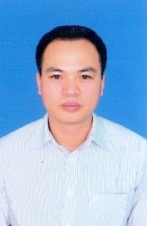 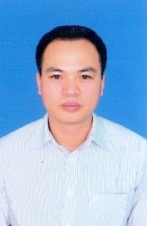 - Căn cước công dân: 025080009803, ngày cấp: 09/5/2021, nơi cấp: Cục Cảnh sát quản lý hành chính về trật tự xã hội. - Điện thoại: 0902.271.888. - Email: viethongkcpt@gmail.com2. Lĩnh vực tư vấn ngành Công Thương: - Hoạt động khuyến công;- Hỗ trợ xuất khẩu.3. Trình độ chuyên môn: Cử nhân Kinh tế, ngành Quản trị Kinh doanh.4. Tóm tắt quá trình công tác; kinh nghiệm, lĩnh vực hoạt động liên quan đến tư vấn hỗ trợ doanh nghiệp nhỏ và vừa (DNNVV)4.1. Tóm tắt quá trình công tác:	- Từ tháng 8/2003 - 7/2016: Chuyên viên, Phó Trưởng phòng Khuyến công, Trưởng phòng Khuyến công Trung tâm Khuyến công và Tư vấn phát triển công nghiệp tỉnh Phú Thọ.- Từ tháng 8/2016 đến nay: Phó Giám đốc, Trung tâm Khuyến công và Tư vấn phát triển Công Thương tỉnh Phú Thọ.4.2. Kinh nghiệm, lĩnh vực hoạt động liên quan đến tư vấn hỗ trợ DNNVV: - Có chuyên môn nghiệp vụ về hoạt động khuyến công; đã tham gia xây dựng văn bản quy phạm pháp luật liên quan đến hoạt động khuyến công, xúc tiến thương mại như: + Chương trình Khuyến công tỉnh Phú Thọ đến năm 2020. + Kế hoạch xúc tiến thương mại tỉnh Phú Thọ giai đoạn 2021- 2025- Với kinh nghiệm 8 năm, ở vị trí Trưởng phòng Khuyến công, đã triển khai các đề án, dự án thuộc 9 nội dung của hoạt động khuyến công tại Nghị định số 45/2012/NĐ-CP ngày 21/5/2012 của Chính phủ về Khuyến công.	  - Có hiểu biết về hệ thống pháp luật, cơ chế chính sách trong lĩnh vực xuất nhập khẩu, xúc tiến thương mại của Việt Nam và các nước.- Đã tư vấn về xuất khẩu sản phẩm cho một số đơn vị như: Công ty TNHH Chè Đức Tỵ, Công ty TNHH đầu tư thương mại Kim Thành.